TEHNISKĀ SPECIFIKĀCIJA Nr. TS_1516.010 v1Termogrāfijas kamera zemas izšķirtspējas (līdz 160x120ppi)Attēlam ir informatīvs raksturs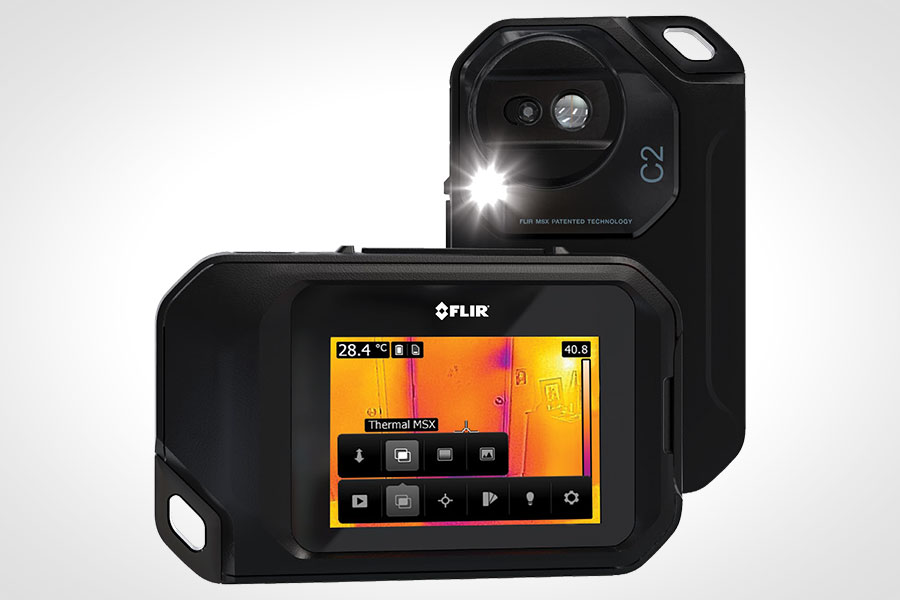 Nr.AprakstsMinimāla tehniskā prasībaPiedāvātā produkta konkrētais tehniskais aprakstsAvotsPiezīmes1.Obligātās prasības 1.1.Vispārīgā informācija1.1.1.Ražotājs (nosaukums, atrašanās vieta).Norādīt informāciju1.1.2.1516.010 Termogrāfijas kamera zemas izšķirtspējas (līdz 160x120ppi) Norādīt pilnu preces tipa apzīmējumu1.1.3.Tehniskajai izvērtēšanai parauga piegāde laiks (pēc pieprasījuma)15 darba dienas1.2.Dokumentācija1.2.1.Oriģinālā lietošanas instrukcijaLV vai EN vai RU1.2.2.Ir iesniegts mērinstrumenta attēls, kurš atbilst sekojošām prasībām:  ".jpg" vai ".jpeg" formātā;izšķiršanas spēja ne mazāka par 2Mpix;ir iespēja redzēt  visu mērinstrumentu un izlasīt visus uzrakstus uz tā;attēls nav papildināts ar reklāmu.Atbilst1.3.Tehniskā informācija1.3.1.Infrasarkanas matricas izšķirtspēja vismaz80x60 ppi 1.3.2.Krāsu paletesIron, Rainbow, Gray1.3.3.Krāsu displejs320 × 240 1.3.4.Atmiņa, termisko attēlu uzglabāšanai 250 attēli 1.3.5.Vizuālās bildes (digitālā fotoaparāta funkcija)Ir1.3.6.Zibspuldze (vai analogs)Ir1.3.7.Fotoaparāta matricas izšķirtspēja640x4801.3.8.Gabarītu izmērs≤ (15x10x4) cm1.4.Mērīšanas informācija1.4.1.Temperatūras mērīšanas diapazons -10.0°C ÷ +150°C1.4.2.Termiskā jūtība <0.05°C @ 30°C1.4.3.Mērīšanas metode Spot (center)1.4.4.Temperatūras mērīšanas precizitāte± (2°C)1.4.5.Emisijas koeficienta izvēle  Ir 1.5.Vides nosacījumi1.5.1.Minimālā darba temperatūra≤ 0 ºC1.5.2.Maksimālā darba temperatūra≥ +40 ºC1.6.Obligātā komplektācija1.6.1.Transportēšanas somaIr1.6.2.Baterijas Ir1.6.3.Programmatūra atskaišu noformēšanaiIr1.7.Neobligātās prasības1.7.1.Automātiska izslēgšanaIr1.7.2.Aizsardzības klaseIP541.7.3.Minimāla darba temperatūra≤- 10ºC1.7.4.Maksimāla darba temperatūra≥ +50ºC